Name ______________________________      HOMEWORK    Oct. 24-28Put your initials by each night that your child practiced the following:____Monday		     ____Tuesday   	     	     ____Thursday*Nightly Homework*1.  Practice saying letter names and sounds.2. Count numbers 1-25. 3. Practice assigned Sight Word list in red reading folder.  Name the letters and sounds.Monday:  Draw a picture of a word that starts with:                   Rr                                         FfCircle the correct beginning sound for each word: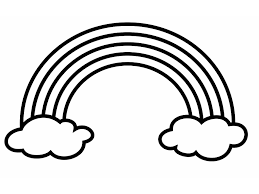 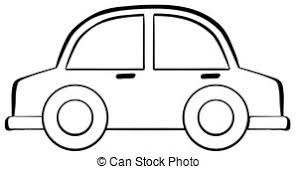 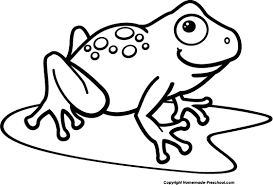 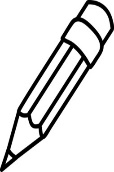   f    n    r          p    c   n           f    n   b       n   d   pTUESDAY- Practice writing each spelling word three times.            at                  sat                  am	   _______________        _______________          _______________  _______________        _______________          _______________  _______________        _______________          _______________Circle words in the “an” word family. tan 	   map     fan     ran     dim     can     big    pot     pan   THURSDAY-  Color the pictures that rhyme.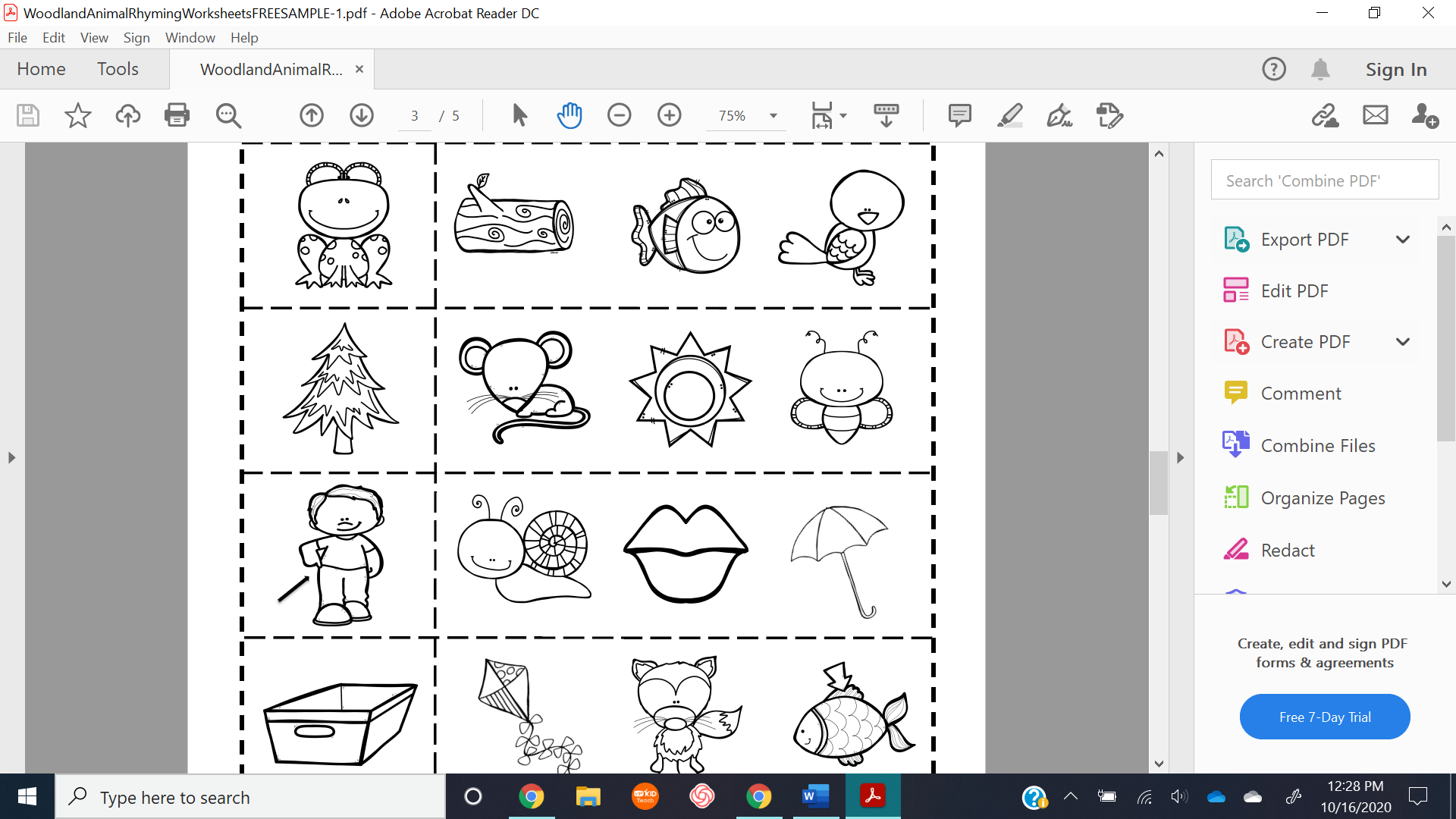 Can It Fit?He has a jacket        .  It is tan.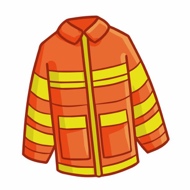 Can it fit?  It can if you pin it!She has tan gloves   .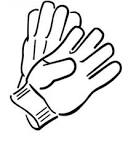 Can a tan glove fit?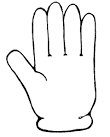 It can fit.  It can fit a bit.He has a helmet   .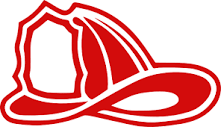 Can it fit?Tap the rim.  Tip it.Did it fit?It did!  It did fit.  